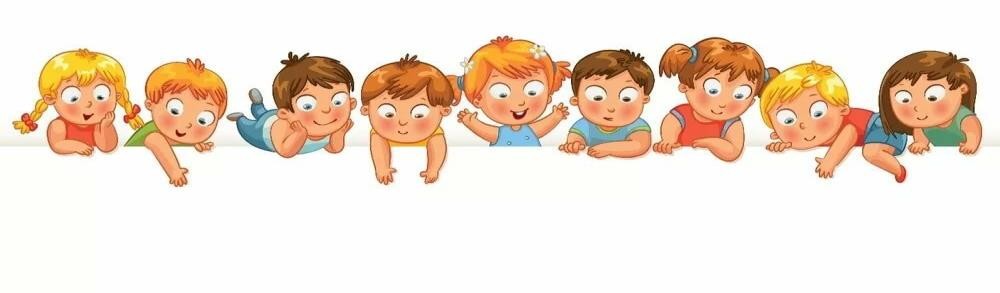 Рекомендации для родителей в период адаптации ребенка к детскому саду.Адаптационный период - серьезное испытание для малышей. Вызванные адаптацией стрессовые реакции надолго нарушают эмоциональное состояние ребенка. Поэтому мы рекомендуем:Привести домашний режим в соответствие с режимом группы детского сада, в которую будет ходить ребенок;Познакомиться с меню детского сада и ввести в рацион питания малыша новые для него блюда;Обучить ребенка дома всем необходимым навыкам самообслуживания: умываться, вытирать руки; одеваться и раздеваться; самостоятельно кушать, пользуясь во время еды ложкой; проситься на горшок. Одежда обязательно должна быть удобна для ребенка данного возраста, оптимальный вариант: брючки или шорты без застежек и лямок;Расширить "социальный горизонт" ребенка, пусть он привыкает общаться со сверстниками на детских игровых площадках, ходить в гости к детям, оставаться ночевать у бабушки, гулять по городу и т.д. Имея такой опыт, ребенок не будет бояться общаться со сверстниками и взрослыми;Необходимо сформировать у ребенка положительную установку, желание идти в детский сад. Малышу нужна эмоциональная поддержка со стороны родителей: чаще говорите, ребенку, что Вы его любите, обнимайте, берите на руки. Помните, чем спокойнее и эмоционально положительно родители будут относиться к такому важному событию, как посещение ребенком детского сада, тем менее болезненно будет протекать процесс адаптации;В первый день лучше прийти в детский сад, взяв с собой любимую игрушку.Планируйте свое время так, чтобы в первый месяц посещения ребенком детского сада у Вас была возможность не оставлять его там на целый день. Первые недели посещения детского сада должны быть ограничены 2-3 часами, позже можно оставить малыша до обеда, затем, (если это рекомендует воспитатель), приводить малыша на целый день;В период адаптации дома необходимо соблюдать режим дня, больше гулять в выходные дни, снизить эмоциональную нагрузку.           Выполнение всех вышеуказанных рекомендаций                                        не является обязательным. Но выполнение их поможет Вашему ребенку безболезненно пройти период адаптации.Удачи Вам в адаптации Ваших малышей!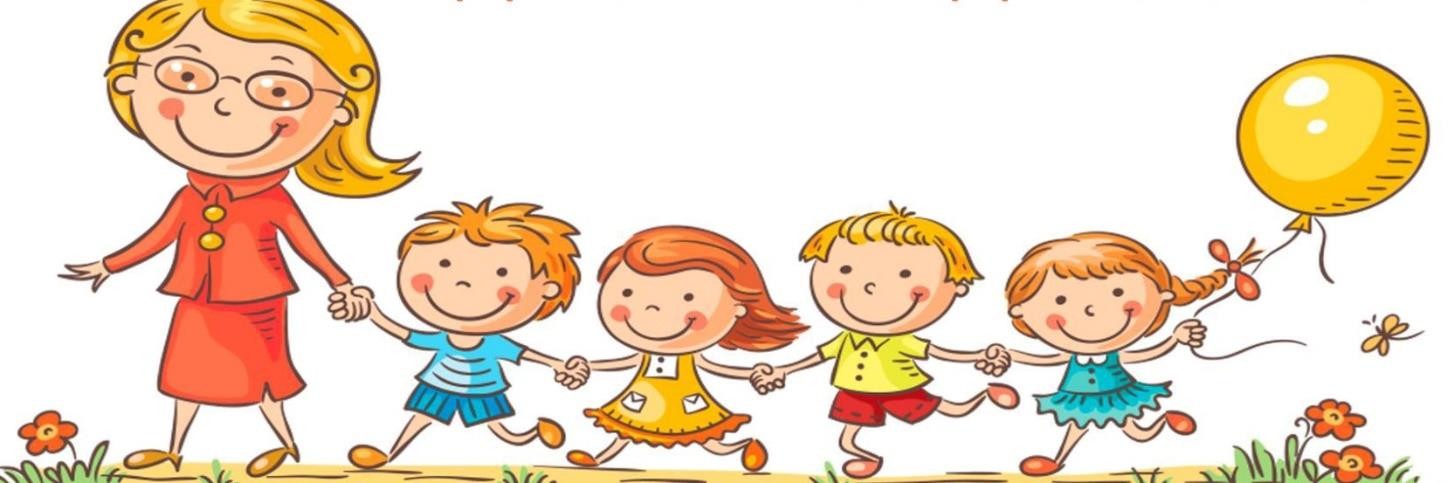 Советы родителям:В первую очередь родители должны познакомиться с воспитателями.Приблизительно за месяц можно начинать подготавливать ребенка психологически - рассказать про то, что такое детский сад, кто туда ходит, что там происходит, желательно, как можно чаще гулять около него, чтобы малыш привыкал к территории. Однако одновременно с этим нужно не перестараться - не стоит слишком часто акцентировать внимание на предстоящем событии, что может вызвать у ребенка страх и неуверенность в собственных силах.К режиму детского сада необходимо подготовиться также заблаговременно - обычно детей приводят к 8-9 утра, а забирают в 6 вечера, тихий час - с 13 до 15. Далеко не все дети привыкли вставать в 7 утра, поэтому перестраиваться под новый лад нужно начинать как минимум за 2-3 месяца. Отправляться ко сну лучше в 21.00.В первые несколько дней ни в коем случае не следует оставлять ребенка более чем на 2-3 часа. Наблюдая за его реакцией, можно постепенно увеличивать время пребывания в детском саду.Еда в детском саду отличается от домашней, поэтому родителям стоит заблаговременно подготовить ребёнка, приучая его к обычной и здоровой пище - супам, кашам, салатам и т.д.Стоит заранее приучать ребёнка к самостоятельности и навыкам самообслуживания.Собираясь в детский сад, можно и даже нужно разрешать ребенку брать с собой какие-либо игрушки, чтобы он привнёс туда «частичку» родного дома.Во время прощания с мамой часто ребенок начинает капризничать - держится всеми силами за маму, иногда даже громко кричит, рыдает и устраивает истерики. Нужно спокойно поцеловать малыша, помахать ему рукой и "передать" в надежные руки воспитателя (если он сам отказывается идти). Обычно дети, особенно ясельного возраста, плачут минут 5-10 и успокаиваются.В первые несколько дней ребенок чувствует себя в детском саду скованно. Постоянное сдерживание эмоций может привести к нервному срыву, поэтому в период адаптации ребенку просто необходимо «выпускать» эмоции привычной домашней обстановке, не вызывающей скованности. Не ругайте его за то, что он слишком громко кричит или быстро бегает — это ему необходимо.Когда ребенок находится вне детского сада, родителям нужно стараться посвящать ему как можно больше времени - гулять, играть, разговаривать.Будьте в контакте с воспитателями – интересуйтесь поведением ребёнка в саду, его отношениями с взрослыми и сверстниками, обсуждайте возникающие проблемы.